Собери пару № 3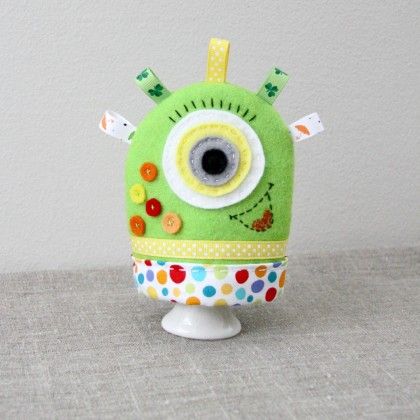 вышивка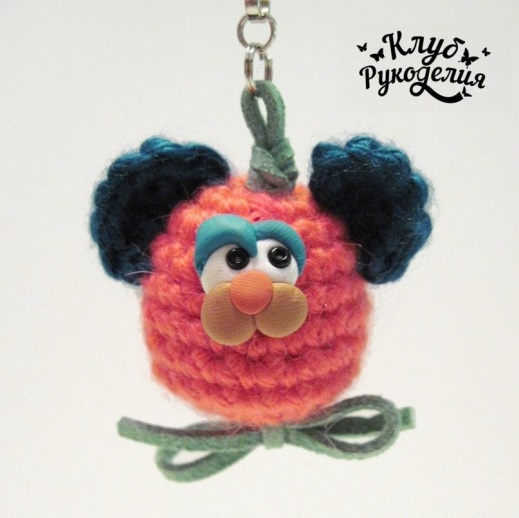         валяние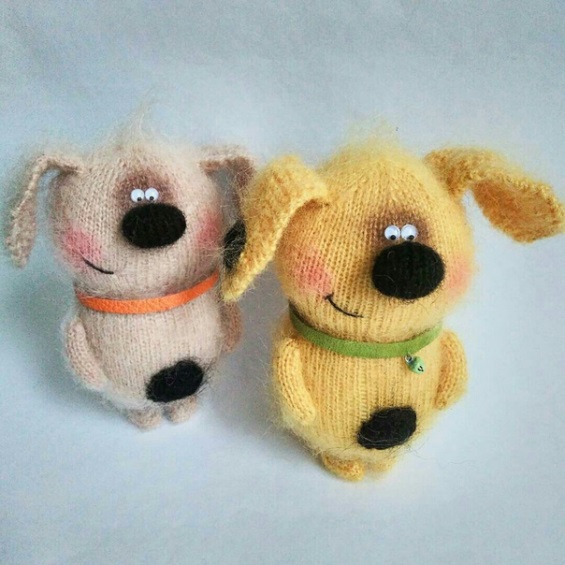 вязание на машине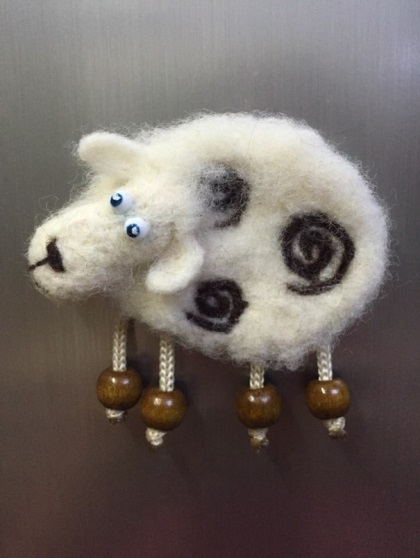 фетр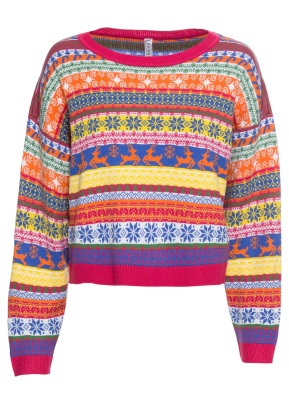 крючок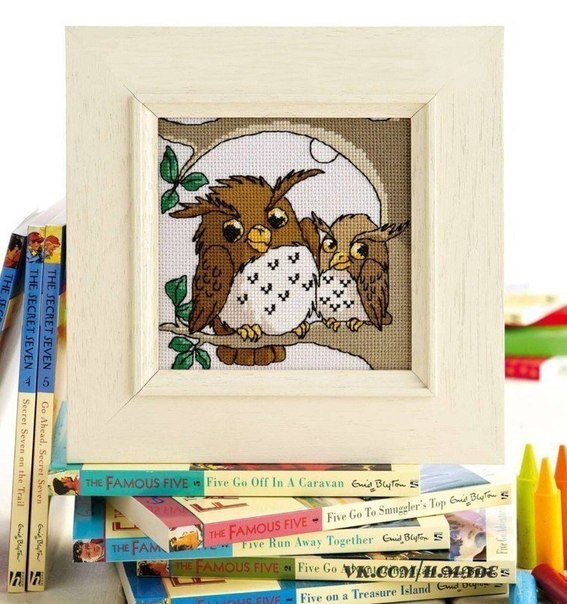 спицы 